Внеклассное мероприятие по информатике. Хакатон «Астра»Для учащихся 10-11 классовЦель: изучение российского программного обеспечения, установка отечественной операционной системы на компьютеры Гравитон российского производства, поиск информации в Сети Интернет. Задачи:1. Образовательная: совершенствование навыков работы на компьютере, навыков поиска информации, углубление, обобщение и систематизация знаний по информатике по темам «Аппаратное обеспечение компьютера», «Программное обеспечение компьютера», «Поиск информации в сети Интернет», применение полученных знаний на практике. 2. Развивающая: развитие алгоритмического мышления, памяти, внимательности, любознательности, коммуникабельности, умения организовать работу в команде, метапредметных навыков: креативное и критическое мышление.3. Воспитательная: воспитать чувство гордости за отечественные разработки в области аппаратного и программного обеспечения, уважение к сопернику, находчивость, умение работать в команде.Оборудование: компьютер, проектор, интерактивная доска, установочная презентация, инструкция по установке операционной системы, грамоты, призы.ПланОрганизационный момент.Представление экспертов.Знакомство с участниками команд.Распределение ролей в команде.Постановка задач командам: задания открыты на компьютерах команд.Выполнение заданий командой.Подведение итогов.Награждение.Ход мероприятияЗаранее сформированы команды. Время ограничено, поэтому заранее необходимо обговорить задания, чтобы распределение ролей произошло до мероприятия. Это в школьном хакатоне допустимо.В игре принимают участие 6 команд, составленные из учеников 10-11-х классов.Ведущий: что такое хакатон?Понятие «хакатон» пришло из мира IT и обозначает мероприятия, во время которых команды сообща работают над решением определенной задачи или созданием нового продукта. На хакатонах группы разработчиков, сценаристов, дизайнеров и других специалистов придумывают мобильные приложения, создают программное обеспечение, совершенствуют операционные системы и решают множество других сложных задач.На хакатонах с разработчиками общаются эксперты отрасли: они наблюдают, как команды пытаются решить задачу, дают рекомендации, а в конце — оценивают проекты и выбирают лучший. [1] Это в мире IT! В нашем случае задачи мы будем решать менее амбициозные, но не менее важные!Представление экспертов.Общее задание и условие выигрыша соревнований: за 45 минут команде необходимо выполнить ряд задач, для этого необходимо распределить роли в команде так, чтобы каждому участнику задача была по силам. Каждое задание оценивается баллами. Команда набравшая наибольше количество баллов – выигрывает.Задача 1. Презентация «Российское программное обеспечение для пользователей! Участнику команды необходимо создать презентацию, в которой будет содержаться информация о российских:операционных системах;офисных программахмессенджерахпрограммах видеосвязиархиваторахграфических редакторахТребования: презентация должна содержать не более 10 слайдов (+титульный лист). Приветствуется уместная анимация при необходимости. Шрифт рубленный, для заголовков не менее 36пт, для основного текста не менее 28 пт, в конце презентации обязательно указать список литературы, сайтов, информация, картинки которых были использованы для создания презентации. Максимальное количество баллов -10.Командам предоставляются полезные ссылки:https://xn----itbiefvdcicmac.xn--p1ai/ https://3dnews.ru/958857/made-in-russia-obzor20-rossiyskih-operatsionnih-sistem https://myoffice.ru/ https://russkie-programmy.softok.info/https://gosadmin.ru/reestr-rossijskikh-programm https://reestr-minsvyaz.ru/ https://www.csoft.ru/press/news/special_20170101.html Задача 2. Поиск информации в сети Интернет по теме «Российское ПО»Участнику команды необходимо перейти по ссылке https://onlinetestpad.com/7eqkxkgwyli5g и ответить на все вопросы. Внимательно читайте требования к ответу!Вопросы и ответы:Отечественная защищенная операционная система специального назначения, разрабатываемая с 2008 года. На сегодняшний день это единственная в России отечественная защищенная операционная система, имеющая три сертификата соответствия требованиям безопасности информации: Минобороны России, ФСТЭК России и ФСБ России. В ответе напишите название с заглавной буквы (по-английски). Ответ: Astra LinuxКомпания является одним из ведущих мировых разработчиков решений в области интеллектуальной обработки информации и лингвистики. Ответ: ABBYYНазовите проект, основателем и генеральным директором которого является Дмитрий Комиссаров.Ответ напишите строчными буквамиОтвет: мойофисКак называется бесплатное российское программное обеспечение для просмотра видеофильмов, сериалов, телеканалов и пр., написанное на языке Java?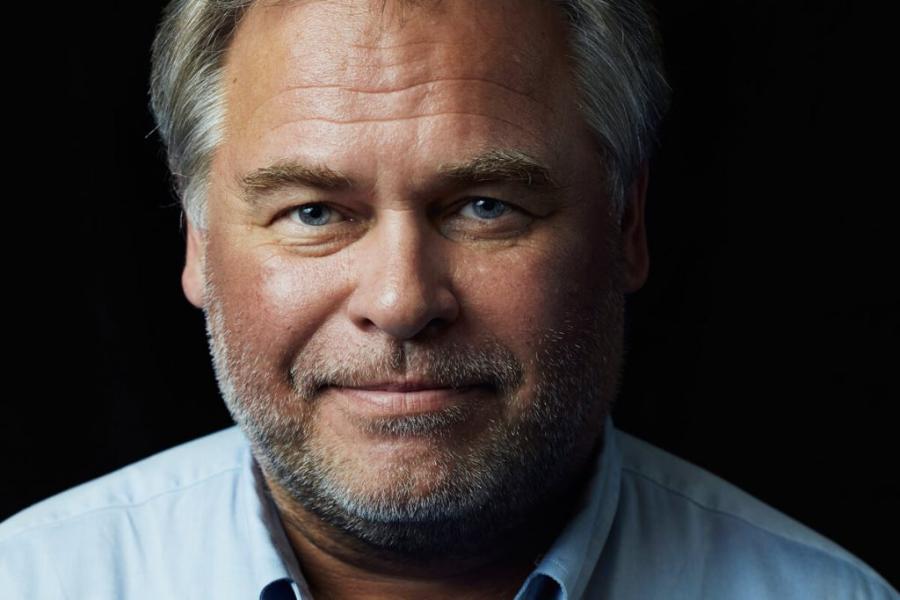 Ответ: ZonaОпределите по картинке фамилию, имя, отчество российского программиста, изображенного российской и иностранной прессой, как "гроза компьютерной преступности"Ответ: Евгений Валентинович КасперскийНазовите фамилию, имя, отчество российского программиста и общественного деятеля, сооснователя и директора по технологиям и разработке компании «Яндекс».Ответ: Сегалович Илья Валентинович 6 июня 1984 года была выпущена "головоломка", основателем которой является советсткий и американский программист Алексей Пажитнов.Ответ: ТетрисКак называется  бесплатный аудиопроигрыватель с закрытым исходным кодом, написанный на Delphi российским программистом Артёмом Измайловым, когда тот ещё учился в школе.Ответ:  AIMPРоссийский мессенджер для обмена текстом, фото, файлами. Система для видео- и аудиозвонков, конференций. Данный проект финансируется Павлом Дуровым.Ответ: TelegramОпрделеите по картинке фамилию, имя, отчество российского программиста, основателя антивируса Dr.Web.Ответ: Данилов Игорь АнатольевичНазовите антивирус, который был создан, когда один из главных компьютеров Госплана СССР был заражен вирусом Vienna.Ответ: аidstest8 октября 1996 года Дмитрий Крюков опубликовал программу в сети, ставшую первой русскоязычной поисковой системой. Ответ: рамблерМаксимальное количество баллов -12.Задача 3. Кроссворд «Российское программное обеспечение и игры»Участнику команды необходимо перейти по ссылкеhttps://onlinetestpad.com/q6uafkczry5uc ответить на вопросы кроссворда. Кроссворд с ответами и вопросами: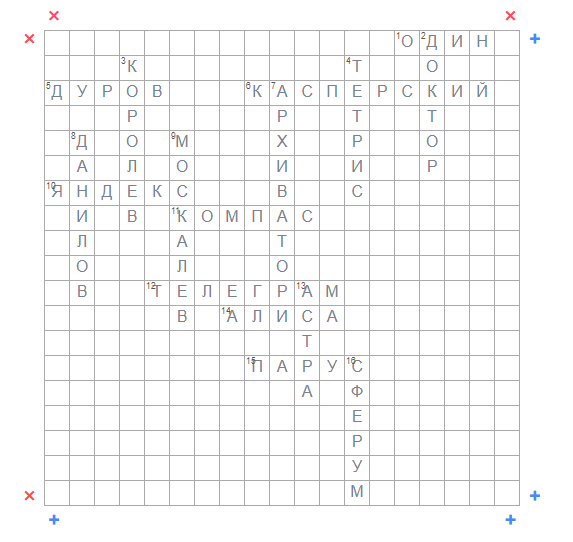 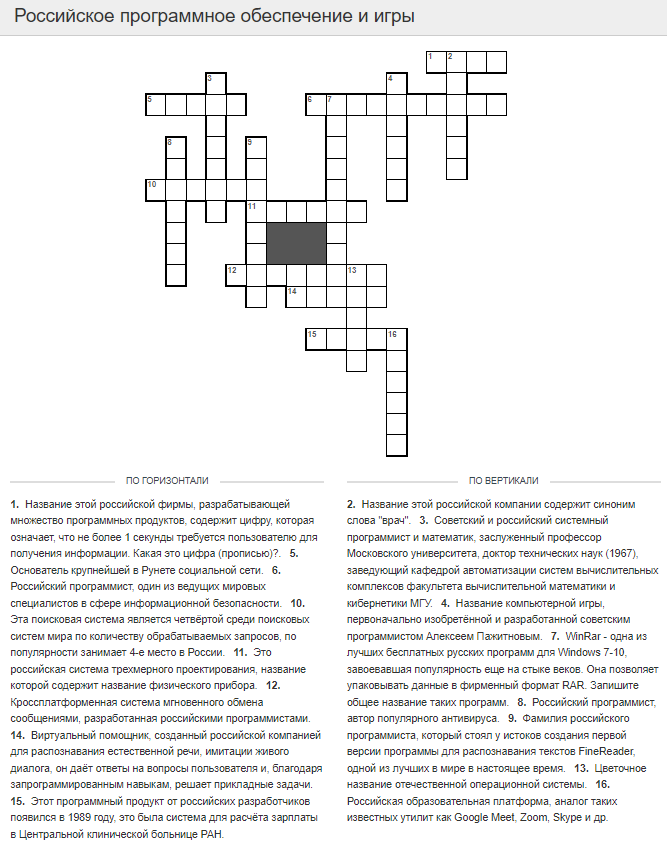 Максимальное количество баллов -16.Задача 4. ДизайнерУчастнику команды необходимо в любом графическом редакторе, установленном на компьютере команды, создать знак российского программного обеспечения, который можно было бы разместить на логотипах любого российского программного или аппаратного обеспечения. Требования к знаку, к конечному файлу: изображение заявляемого обозначения: формат *.jpeg, разрешение – 150 dpi, размер при печати (максимальный) 5x5 см, цветовой режим RGB 32 бит.Максимальное количество баллов - 5.Задача 5. Посмотреть презентацию по предварительной подготовке к установке операционной системы. Установить и настроить операционную систему «Астра Linux» с загрузочного флэш-накопителя по инструкции. Инструкция по установке ОС выдается участникам команды индивидуально. [2]Максимальное количество баллов - 5.Подведение итогов. Команды выполнили задания за 45 минут. Эксперты оценивают работу команд в ходе всего соревнования, выставляют баллы по заданиям в электронную таблицу для экспертов, лучше сделать заготовку онлайн электронной таблицы, например, с помощью яндекс-таблиц https://disk.yandex.ru/i/BSI55bZghOmifAПодводим итоги, эксперты говорят о результатах, награждаются команды, занявшие 1,2,3 место, грамотами и ценными призами.Список литературы:Что такое хакатон и как организовать его на школьном уроке — разбор на примере информатики. [Электронный ресурс] URL: https://mel.fm/ucheba/fakultativ/2971530-chto-takoye-khakaton-i-kak-organizovat-ego-na-shkolnom-urokeУстановка и настройка ОС Astra Linux Common Edition. [Электронный ресурс] URL:  https://support.itrium.ru/pages/viewpage.action?pageId=933889007